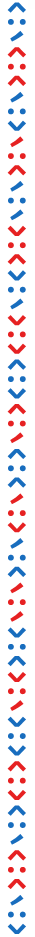 CONFÉRENCE DES PRÉSIDENTS DES PARLEMENTS DE L´UELES 23 – 24 AVRIL 2017, BRATISLAVAFORMULAIRE D´INSCRIPTIONMerci de remplir (en MAJUSCULES) un formulaire pour chaque participant et de le retourner avant le 26 MARS 2017 à :CHANCELLERIE DU CONSEIL NATIONAL DE LA RÉPUBLIQUE SLOVAQUE E-mail : registrations@nrsr.sk / Tél.: +421 2 5972 23 00Nom :Nom :Prénom :Prénom : Monsieur             MadameNationalité : 	Date de naissance :Carte d´identité/passeport :Pays :Pays :Parlement/Chambre/Organisation :Parlement/Chambre/Organisation :Adresse :Adresse :Poste occupé :Poste occupé :Fonction dans la délégation : :     Chef      Député      Secrétaire général      Fonctionnaire       Ambassadeur    Interprète     AutreFonction dans la délégation : :     Chef      Député      Secrétaire général      Fonctionnaire       Ambassadeur    Interprète     AutreNuméro de téléphone :	E-mail : Personne à contacter :Personne à contacter :Numéro de téléphone :E-mail:Arrivée (date - heure, aéroport/passage frontalier) Départ (date – heure, aéroport/passage frontalier) Hébergement (hôtels à réserver à titre individuel) :Hébergement (hôtels à réserver à titre individuel) :Demande de cabine d´interprétation supplémentaire (selon le principe du « premier arrivé, premier servi ») :                                                                    OUI                       NON   Demande de cabine d´interprétation supplémentaire (selon le principe du « premier arrivé, premier servi ») :                                                                    OUI                       NON   Je participerai au dîner du 23 avril 2017 :            OUI                       NONJe participerai au dîner du 23 avril 2017 :            OUI                       NONJe participerai au déjeuner du 24 avril 2017 :      OUI                       NONJe participerai au déjeuner du 24 avril 2017 :      OUI                       NONRestrictions alimentaires / allergies allimentaires :   Restrictions alimentaires / allergies allimentaires :   Autres exigences importantes :Autres exigences importantes :   J´accepte le traitement des données à caractère personnel ci-dessus    J´accepte le traitement des données à caractère personnel ci-dessus Endroit pour apposer la photoVeuillez noter que les réservations d´hôtels doivent être faites directement auprès de l´hôtel de votre choix, au plus tard avant le 26 mars 2017, afin          de s´assurer de la disponibilité des chambres au tarif préférentiel négocié.            